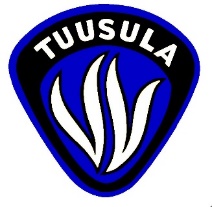 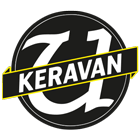 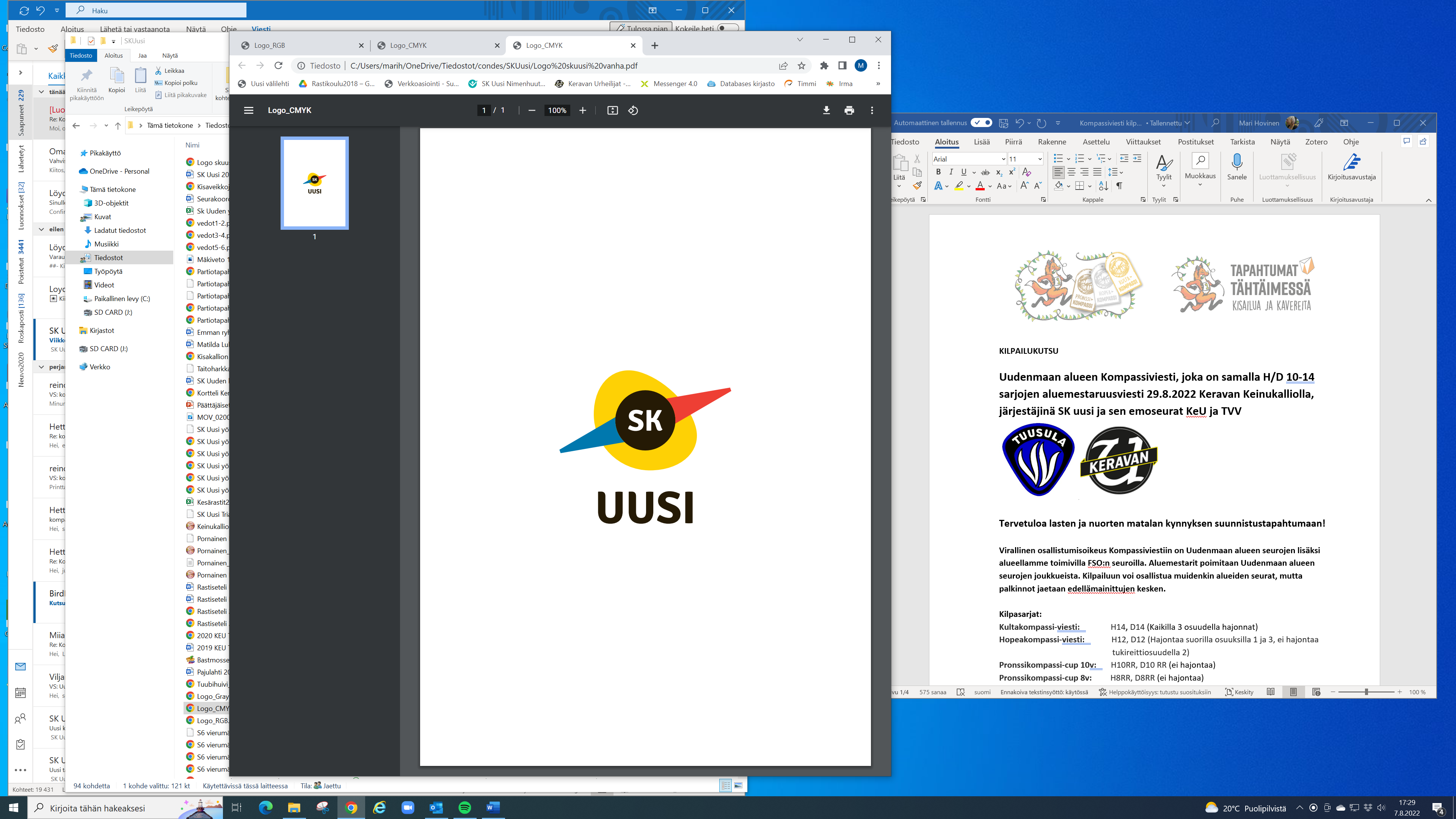 Kilpailuohjeet (28.8.)Lopulliset kisaohjeet tulevat kisasivuille ja infotaululle kisapaikalla.Kilpailussa noudatetaan SSL:n kilpailusääntöjä ja järjestäjän ohjeita. TAPAHTUMAPAIKKA JA OPASTUSKilpailukeskus sijaitsee Keinukallion urheilukeskuksessa osoitteessa Keinukalliontie 42, Kerava. Opastukset alkavat Vanhan Lahdentien (tie nro 140) ja Keravantien (tie nro 148) risteyksestä itään ja idästä tuleville Keravantieltä Keinukalliontielle. Opastus on paikoillaan klo 15.30 alkaen. Pysäköinti on sallittua vain järjestäjien osoittamilla pysäköintipaikoilla. Ei parkkimaksua. Parkkialueelta matkaa kilpailukeskukseen 0 - 400 m. Parkista on opastus kilpailukeskukseen.KILPAILUKARTTATulostekartta, 6/2022, 6-värinen, käyräväli 5 m, mittakaava 1:7 500, paitsi H/D 16 sarjassa 1:10 000. Kartan koko on A4 sarjoissa H ja D 14 sekä H/D16 ja A5 muissa sarjoissa. Kartta on muovikotelossa. Karttapaloja ja maastokuvia on nähtävillä kisasivuilla.MAASTOKeinukallion kisamaasto on ulkoilureittien ja runsaan polkuverkoston kirjomaa. Matkan varrelta löytyy suunnistettavaa joka makuun: urheilukeskuksen polkuja, niittyjä, ja ulkoilualueen metsää. Penkkaakin maasto tarjoaa - Keinukallion mäki on lähes 50-metrinen. Kulkukelpoisuus vaihtelee: on hienoja kalliota ja juostavaa niittyä, mutta myös heinittyneitä/vesoittuneita aukkoja ja hakkutähteitä metsässä. Nuorempien radat pysyttelevät urheilukeskuksen lähiympäristössä, isoimpien radat käyvät myös haastavammissa maastonosissa. Radat on laadittu niin että auto- tai pyöräteiden ei pitäisi aiheuttaa hankaluuksia, mutta alueella voi liikkua muitakin ulkoilijoita, kutenporrastreenaajia ja maastopyöräilijöitä - kanssaihmiset on hyvä huomioida kolaroinninvälttämiseksi! Kenkäsuositus nastari.
SARJAT JA MATKATRasti- ja tukireitti on merkitty maastoon valkoisella nauhalla.
JUOKSUJÄRJESTYKSEN MUUTOKSET JA INFON TOIMINTAInfo aukeaa klo 16.30. Juoksujärjestyksen pakottavan tarpeen muutokset tehdään infoon viimeistään klo 17. Infosta jaetaan seuroittain materiaali seuroittain. Materiaaliin kuuluu kilpailunumerot, tarkistusliuskat ja laina-emitit, jotka maksetaan samalla infoon. Karttojen palautus seuroittain yhteislähdön jälkeen.FORFUN - SARJATForFun-joukkueet osallistuvat viestiin kisasarjojen rinnalla. Toiminnot ovat muuten samat, mutta joukkueiden muodostus on vähemmän rajoitettua (mm. saattajan tai kaverin kanssa meno onnistuu), kilpailunumerot ovat punaiset kisasarjojen mustien sijaan, ajat ilmoitetaan myöhemmin kisasivuilla joukkueiden numerojärjestyksessä, eikä mitaleita jaeta. Jos osuudella on kaksi juoksijaa, ensimmäisenä maaliin tullut lähettää seuraajan matkaan. RASTIRALLI
Rastiralli sijaitsee opaskartan ilmoittamassa paikassa kisakeskuksen välittömässä läheisyydessä. Kyseessä on seuran nuorten laatima toiminnallinen rata, johon pääsee maksamalla osallistumis-maksun 5 euroa infoon, josta opastetaan eteenpäin. TOISIN KUIN KUTSUSSA SANOTAAN, RASTIRALLIIN VOI ILMOITTAUTUA KOKO KISAN AJAN. Rastiralli on auki klo 17.30 – 19.30.
KIELLETYT ALUEET
Karttaan on merkitty kielletyt alueet violetilla värillä. Maastossa on vanhat lahot portaat, jotka on ympäröity kielletyn alueen nauhalla. Kisakeskuksessa on kuntoportaat, joiden alapäässä on yleisörastin katselualue. Kuntoportaat jätetään kuntoilijoiden käyttöön. Maastoa halkoo kielletty tie, jonka saa ylittää vain karttaan merkitystä paikasta. RASTIT, LEIMAUSJÄRJESTELMÄ JA EMIT-KORTITRastit on merkitty oranssivalkoisin rastilipuin. Rastilipun vieressä on Emit-leimasin joko rastipukissa, puussa tai luonnonmateriaaleista tehdyssä pukissa. Rastireitin rastilipuissa on koodit RR1, RR2, RR3 jne. Muiden sarjojen rasteilla rastileimasimiin on merkitty karttaan painettujen rastimääritteiden mukainen rastin oma numerotunnus (rastin koodi). MUISTAKAA TARKISTAA KOODI JOKAISELLA RASTILLA! RASTEJA ON TIHEÄÄN. MUISTA ETTÄ YLIMÄÄRÄISET LEIMAT EIVÄT HAITTAA. Rastikoodia ei ole merkitty rastinumeron perään tilanahtauden vuoksi.Kisassa on YLEISÖRASTI, jonka katselupaikka on merkitty opaskarttaan. Yleisörastilla on useampi leimasin, joista yhdellä on RR-alkuinen koodi, ja muilla koodi 35, mutta millä tahansa leimasimella saa leimata.Kaikilla sarjoilla on yhteinen viimeinen rasti. Rastilla on kaksi rastilippua, normaali ja RR7 tunnuksella merkattu. Rastipukeista löytyy sekä rastireitin leimasin (koodi RR7), että muiden ratojen leimasin (koodi 36). Rastilla voi leimata kummalla tahansa leimasimella, molemmat hyväksytään.
Mallirasti on nähtävillä kilpailukeskuksessa. Kilpailussa käytetään elektronista Emit-leimausjärjestelmää. Tarvittaessa järjestäjä lainaa Emit-kortin (2€/kpl) kisa ja ForFun-sarjalaisille joiden emit-numeroa ei ole ilmoitettu. Lainatut Emit-kortit on palautettava infoon. Palauttamatta jätetystä kortista peritään 70 €:n maksu.Kilpailija on itse vastuussa Emit-korttinsa toimivuudesta ja siitä, että käyttää ilmoittautuessa mainittua kilpailukorttia. KILPAILUNUMEROT, EMIT-TARKISTUSLIPUKKEET JA RASTINMÄÄRITTEETKilpailunumerot arvotaan joukkueiden kesken. Osallistujat tarvitsevat hakaneulat kiinnittämiseen. Tarkistuslipukkeet ja kilpailunumerot ovat seurapusseissa ja jaetaan Infosta.  Rastimääritteet on painettu karttaan.MALLISUUNNISTUSLähdön, vaihdon ja maalin toiminta esitellään klo 17.30, seuraa kuulutusta.LÄHDÖTKultakompassi ja H/D 16 sarjalaiset lähtevät klo 18.00. Klo 18.10 lähtevät Hopea- ja pronssikompassisarjat (H ja D 12, 10RR ja 8RR). Samassa aallossa kisajoukkueiden takaa lähtevät näiden sarjojen ForFun-joukkueet.LÄHDÖN TOIMINTA JA KILPAILUN KULKUSisäänluku alkaa opaskartan mukaisesta paikasta 20 min. ennen lähtöä. Samalla ohjataan emitin nollaukseen.Kilpailijat menevät rintanumeron osoittamaan järjestykseen 5 min ennen lähtöä.Kartat jaetaan 2 min ennen lähtöä, karttoja ei saa katsoa!Minuutti ennen lähtöä RR ja 12 -sarjalaiset (hopea- ja pronssikompassi) saavat katsoa karttaansa. Lähtöhetki: Kilpailijat lähtevät matkaan kuulutuksen mukaan yhteislähdöllä. K-piste on merkitty karttaan lähtökolmiolla ja maastoon K-tunnuksella ja rastilipulla ja sinne seurataan viitoitusta. Viitoitusta ei ole merkitty karttaan kartan selvyyden vuoksi, samoin kuin viimeiseltä rastilta maaliin tulevaa viitoitusta. Erehtymisen vaaraa ei kuitenkaan ole. Ennen K-pistettä on merkitty paikka, jonne opastaja (1-2/seura) voi mennä antamaan ohjeita. K-pisteeseen on matkaa lähtöpuomilta 100 m.LISÄOHJE RASTIREITTI (RR) -SARJATKilpailukartta on kooltaan A5 ja se annetaan ensimmäisen osuuden suunnistajille 2 minuuttia ennen lähtöä, ja sitä saa ruveta katsomaan 1 minuutti ennen lähtöä. RR-reitin viitoituksena ja Tukireitin (TR) tukena on maastossa kulkeva yhtenäinen valkoinen muovinauha. RR-rastit ovat viitoituksen varrella. RR-radan rasteilla ovat tunnukset RR1, RR2, RR3… ja RR7 sekä rastilipuissa että leimasimissa. Kilpailija saa väärästä tai puuttuvasta leimauksesta 10 min lisäajan kutakin virhettä kohden, eikä joukkuetta hylätä. RR-sarjalaiset leimaavat maalissa kuten kaikki muutkin; maalissa ei ole RR-tunnusta.MAALI JA VAIHTOLähtö, maali ja vaihto on esitetty erillisessä kartassa kisasivuilla. Vaihtoon ja maaliin johtavat omat kaistat loppuviitoitukselta. Kilpailussa on käytössä maalileimaus joka osuudella. Kaikki maalin leimasimet kelpaavat millä tahansa osuudella. Maalileimauksen tullut suunnistaja luovuttaa oman karttansa ja hakee lähtöhenkilökunnan opastamana seuraavan osuuden kartan ja vie sen vaihtopuomilla odottavalle joukkuetoverille. TARKISTA ETTÄ OTAT OIKEAN KARTAN! SAMOIN LÄHTEVÄ SUUNNISTAJA. Sen jälkeen vaihtoon tullut suunnistaja menee leimantarkastukseen, jossa luetaan kilpailukortti. Väärä tai puuttuva leima ei johda hylkäämiseen RR-sarjoissa, joilla loppuaikaan lisätään 10 min/rasti. Maali suljetaan viimeisen kilpailijan saavuttua maaliin.YLEISÖRASTIKisassa on yleisörasti, jonka katselupaikka selviää Opaskartasta. Katselupaikalta lähtevät kuntoportaat jätetään kuntoilijoille.KESKEYTTÄNEETKeskeyttänyt suunnistaja tulee maaliin, leimaa maalilinjalla ja ilmoittaa keskeyttämisestään Emit-kortin tarkastuksessa. Seuraavan osuuden juoksija saa kuitenkin jatkaa omalle osuudelleen. YHTEISLÄHTÖYhteislähtö tapahtuu klo 19 – 19.30 ja vaihto suljetaan 5 min ennen sitä. Yhteislähdön aika tarkentuu kilpailun kulun mukaan, seuraa kuulutusta.TULOKSETKisan aikana tulokset löytyvät tulostaululta kisakeskuksessa, ja kilpailun päätyttyä ne tulevat kisasivuille https://skuusi.sporttisaitti.com/kompassiviesti-29-8-2022/ . Kisassa on myös yleisörasti. On-line seurantaa ei ole. Kilpailussa on kuulutus, jonka avulla kisaa on helppo seurata. ForFun sarjojen tulokset ovat numerojärjestyksessä.PALKINNOTKilpailussa palkitaan kolme nopeinta joukkuetta sarjoista H ja D 8 - 14 tulosten selvittyä Kompassi-mitaleilla. H ja D 10 – 14 sarjoissa 3 nopeinta joukkuetta palkitaan myös Aluemestaruusmitalein. H/D16 sarjassa on tavarapalkinto. Palkintojenjako tapahtuu kisakeskuksessa kuulutuksen mukaan ja kärsivällisyyttä toivotaan. Palkintoja ei toimiteta jälkeenpäin. Kaikki saavat pienen osallistumispalkinnon maalissa. CUP-PISTEETKompassiviestissä ei jaeta cup-pisteitä.WC, PESEYTYMINEN JA JUOMAVESIWC:t kilpailukeskuksessa. Peseytymismahdollisuutta ei ole. Juomavettä saa kahviosta ja maalista. ENSIAPU
Sijaitsee kilpailukeskuksessa.KAHVIOKilpailukeskuksessa on kahvio, josta saa mm. kahvia, teetä, virvokkeita ja pientä purtavaa, sekä ulkona makkaraa, myös kasvis. Maksu käteisellä tai kortilla/ Mobile Pay. Kahviossa on mahdollisuus käsien desinfiointiin.SUUNNISTAJAN KAUPPA JA SEURATELTATKisakeskuksessa tarjolla Suunnistajan kauppa. Seurateltoille on varattu pieni alue sateen varalle. Viirit mahtuvat sinne myös.
OPASKARTTA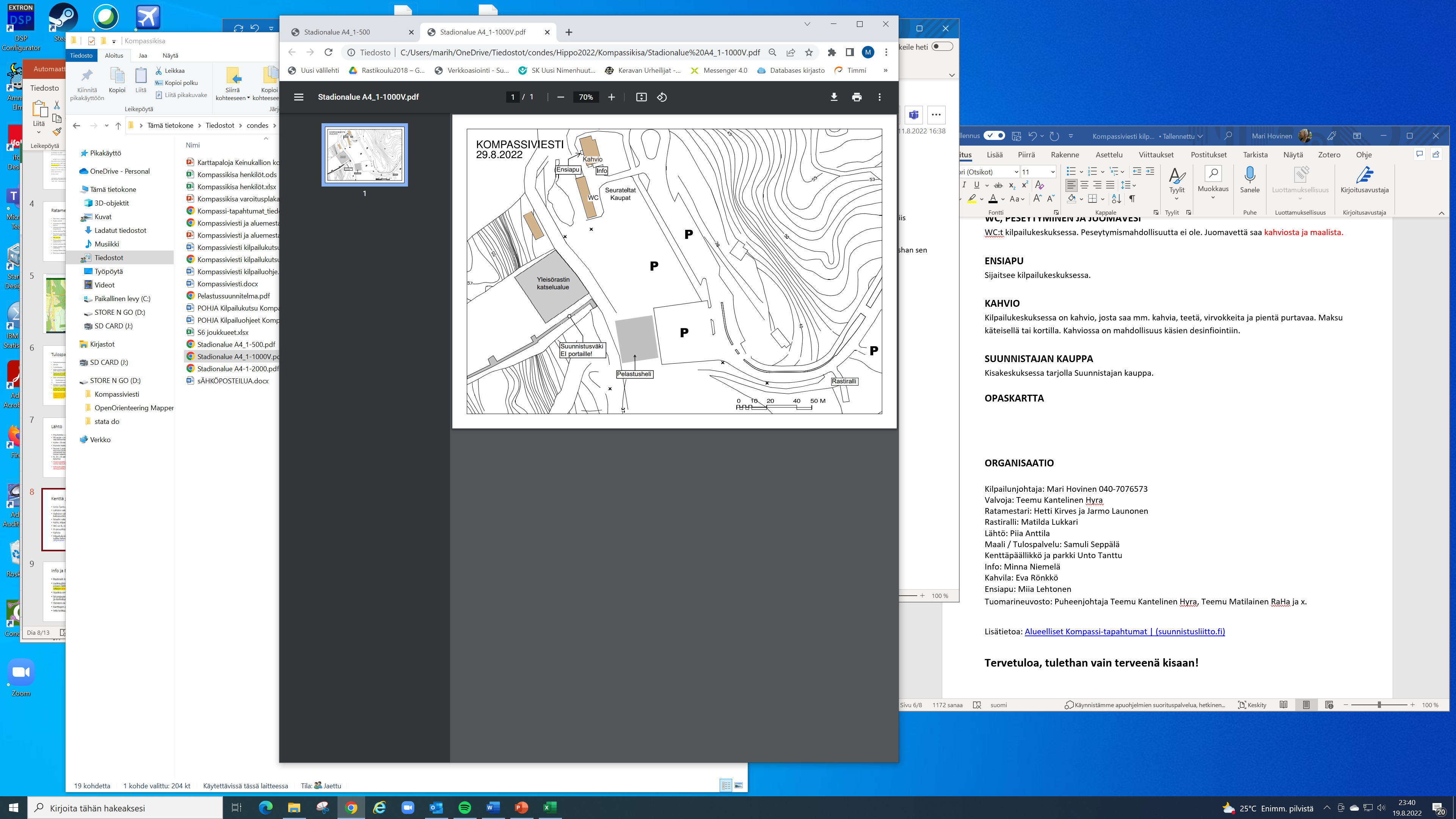 ORGANISAATIOKilpailunjohtaja: Mari Hovinen 040-7076573Valvoja: Teemu Kantelinen HyraRatamestari: Hetti Kirves ja Jarmo LaunonenRastiralli: Matilda LukkariLähtö: Piia Anttila Maali / Tulospalvelu: Samuli SeppäläKenttäpäällikkö ja parkki Unto TanttuInfo: Minna NiemeläKahvila: Eva RönkköEnsiapu: Miia Lehtonen ja Timo SirolaTuomarineuvosto: Puheenjohtaja Teemu Kantelinen Hyra, Teemu Matilainen RaHa ja Jarmo Aho, Essu.Lisätietoa: Alueelliset Kompassi-tapahtumat | (suunnistusliitto.fi)Tervetuloa, tulethan vain terveenä kisaan!SK Uusi, TVV ja KeUSarjaPituusRastejaHajonta14-sarja2,59on12 sarja suora1,6 km7on12 sarja TR1,4 km 7ei10 ja 8 -sarja RR1,3/2,1 km viitoitusta pitkin 7ei16-sarja3,3-3,4 km11on